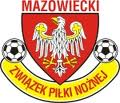 POTWIERDZENIE UDZIAŁUw Kursie Trenerów UEFA Corganizowanym przez MAZOWIECKI ZPNw okresie 27.06.2015 – 24.08.2015 r.Nazwisko i imię .....................................................................................................................Data ur. …………………………………, miejsce ur. …………………………………………….PESEL: …………………………………………………Adres zamieszkania ................................................................................................................z kod. poczt.                                 ................................…………………………………………………………………………………… Tel. komórkowy…………………………………………………….………………………………….                     E-mail  …………………………………………………………………………………………………. Wykształcenie ogólne: ………………………………………………………………………………..1. Potwierdzam niniejszym swój udział w Kursie Trenerów UEFA C organizowanym przez MZPN w okresie 27.06.2015 – 24.08.2015 r. w Radomiu.2. Akceptuję warunki finansowe uczestnictwa w kursie i zobowiązuję się do wpłaty należności za kurs w wysokości 1250 złotych przy składaniu dokumentów. Oświadczam, że w przypadku rezygnacji nie będę wnosił o zwrot poniesionych kosztów.3. Oświadczam, że biorę na siebie pełną odpowiedzialność wynikającą z ubezpieczenia się od następstw ewentualnych nieszczęśliwych wypadków w trakcie zajęć programowych podczas kursu.4. Oświadczam, że nie byłem karany sądownie i posiadam pełną zdolność do czynności prawnych oraz korzystam z pełni praw publicznych. 5. Do wniosku załączam:Kserokopię dokumentu potwierdzającego wykształcenieZaświadczenie o stanie zdrowia pozwalające na uczestnictwo w kursieAktualne zdjęcie – 1 szt. (format paszportowy)Potwierdzenie dokonania wpłaty za kurs6. Nieprzekraczalny termin złożenia dokumentów – 12.06.2014 r.Wyrażam zgodę na przetwarzanie moich danych osobowych zawartych w potwierdzeniu udziału dla potrzeb niezbędnych do realizacji kursu trenerskiego zgodnie z ustawą z dnia 29.08.1997 r. o ochronie danych osobowych (Dz.U. z 2002 r. Nr 101, poz. 926 z późn.zm. )         ...........................                          					 ………….……...................................             data                                             					  podpis kandydata